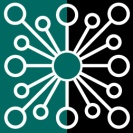 						30.05.22Afregning for honorar samt rejse – og befordringsgodtgørelseNavn:				  			Dato:	Afrejse kl.	 _________________________________________________Dato:	Hjemrejse kl.	 _________________________________________________SkuemestervirkeNavn:	 		Skolen hvorpå eksamen er foregået: 				Overnatning på hotel:        Ja                  Nej  	Antal overnatninger:_______	Hotels navn:______________________________________Vejledning til udfyldelse af skema for rejse og befordringsgodtgørelse Beløb kr.Honorar               Antal dage á kr. 1255,00:________________Honorar               Antal dage á kr. 1255,00:________________Kørsel i egen bil, reg.nr. _________________ Antal km á kr. 3,70:_____________________Fra adr.: _________________________til adr.:_______________________      Fra adr.: _________________________til adr.:_______________________      Fra adr.: _________________________til adr.:_______________________      Fra adr.: _________________________til adr.:_______________________      Fra adr.: _________________________til adr.:_______________________      Fra adr.: _________________________til adr.:_______________________      Fra adr.: _________________________til adr.:_______________________      Fra adr.: _________________________til adr.:_______________________      Kørsel i egen bil, reg.nr. _________________ Antal km á kr. 3,70:_____________________Fra adr.: _________________________til adr.:_______________________      Fra adr.: _________________________til adr.:_______________________      Fra adr.: _________________________til adr.:_______________________      Fra adr.: _________________________til adr.:_______________________      Fra adr.: _________________________til adr.:_______________________      Fra adr.: _________________________til adr.:_______________________      Fra adr.: _________________________til adr.:_______________________      Fra adr.: _________________________til adr.:_______________________      Taxa(Originale bilag vedlægges)Taxa(Originale bilag vedlægges)Andre transportudgifter(Originale bilag vedlægges)Andre transportudgifter(Originale bilag vedlægges)Forplejning (middagsmad i forbindelse med overnatning)Antal dage á kr. 300,00 (Originale bilag vedlægges)Forplejning (middagsmad i forbindelse med overnatning)Antal dage á kr. 300,00 (Originale bilag vedlægges)Udgift til hotel(Originale bilag vedlægges)Udgift til hotel(Originale bilag vedlægges)I alt kr.I alt kr.Dato:Underskrift:Underskrift:Punkter på afregningsskemaetVejledningHonorar – antal dageHonoraret er et fast beløb. Honoraret afregnes alene for de dage, hvor der skues. Der afregnes for hele dage.(I enkelte tilfælde og efter aftale med SUS, afregnes for halve dage).Kørsel i egen bilDer kan anføres det faktiske antal kilometer, der er kørt i egen bil. Anfør de adresser, som der er kørt til og fra samt samlet antal km. Anfør bilens registreringsnummer.Er flere personer kørt i samme bil, kan beløbet kun anføres af føreren af bilen.TaxaEr taxa benyttet, vedlægges originale bilag.Andre transportudgifterDer vedlægges originale bilag for transport med bus, tog og for evt. udgifter til bro eller færge. ForplejningDer ydes et fast beløb for forplejning (middagsmad) pr. dag med overnatningUdgifter til forplejning ved overnatning forud for skuening dækkes ikkeUdgift til hotelDer vedlægges originale udgiftsbilag. OBS. Overnatning forud for en svendeprøve, skal altid godkendes af SUS.